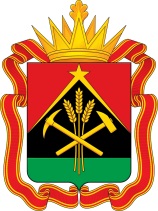 ПРАВИТЕЛЬСТВО КЕМЕРОВСКОЙ ОБЛАСТИ - КУЗБАССАПОСТАНОВЛЕНИЕот«  21  » августа2020 г.  №  512г. КемеровоО предоставлении субсидии на реализацию дополнительных мероприятий в сфере занятости населения, направленных на снижение напряженности на рынке труда Кемеровской области – Кузбасса в 2020 годуВ соответствии со статьей 78 Бюджетного кодекса  Российской Федерации, постановлением Правительства Российской Федерации от 06.09.2016 № 887 «Об общих требованиях к нормативным правовым актам, муниципальным правовым актам, регулирующим предоставление субсидий юридическим лицам (за исключением субсидий государственным (муниципальным) учреждениям), индивидуальным предпринимателям, а также физическим лицам - производителям товаров, работ, услуг», постановлением Правительства Российской Федерации от 04.07.2020 № 980 «Об утверждении Правил предоставления и распределения в 2020 году иных межбюджетных трансфертов из федерального бюджета бюджетам субъектов Российской Федерации,источником финансового обеспечения которых являются бюджетные ассигнования резервного фонда Правительства Российской Федерации, в целях софинансирования расходных обязательств субъектов Российской Федерации, возникающих при реализации дополнительных мероприятий, направленных на снижение напряженности на рынке труда субъектов Российской Федерации» Правительство Кемеровской области – Кузбасса постановляет:1. Утвердить прилагаемые:1.1. Порядок предоставления субсидии  в 2020 году на возмещение работодателям расходов на частичную оплату труда при организации общественных работ для граждан, ищущих работу и обратившихся в органы службы занятости, а также безработных граждан.1.2. Порядок предоставления субсидии в 2020 году на возмещение работодателям расходов на частичную оплату труда при организации временной занятости работников организаций, находящихся под риском увольнения (введение режима неполного рабочего времени, временная остановка работ, предоставление отпусков без сохранения заработной платы, проведение мероприятий по высвобождению работников).2. Настоящее постановление подлежит опубликованию на сайте «Электронный бюллетень Правительства Кемеровской области – Кузбасса».3. Контроль за исполнением настоящего постановления возложить на заместителя Губернатора Кемеровской области – Кузбасса  (по экономическому развитию) Венгера К.Г.ПОРЯДОКпредоставления субсидии в 2020 году на  возмещение работодателям расходов на частичную оплату труда при организации общественных работ для граждан, ищущих работу и обратившихся в органы службы занятости, а также безработных гражданОбщие положения1.1. Настоящий Порядок определяет цели, условия и порядок предоставления субсидии на возмещение в 2020 году  работодателям расходов на частичную оплату труда при организации общественных работ для граждан, ищущих работу и обратившихся в органы службы занятости, а также безработных граждан (далее –  субсидия), требования к отчетности, требования об осуществлении контроля за соблюдением условий, целей и порядка предоставления субсидии  и ответственность за их нарушение.1.2. Целью предоставления субсидии является возмещение работодателям расходов на частичную оплату труда при организации общественных работ для граждан, ищущих работу и обратившихся в органы службы занятости, а также безработных граждан  для  содействия занятости и обеспечения  защиты от безработицы признанных в установленном порядке безработными граждан и граждан, ищущих работу, в рамках государственной программы Кемеровской области - Кузбасса «Содействие занятости населения Кузбасса» на 2014 - 2024 годы, утвержденной постановлением Коллегии Администрации Кемеровской области от 25.10.2013 № 467 (далее – Государственная программа).1.3. Получателями субсидии являются юридические лица (за исключением государственных (муниципальных) учреждений) и индивидуальные предприниматели (далее - работодатели).1.4. Субсидии предоставляются государственными казенными учреждениями центрами занятости населения Кемеровской области – Кузбасса (далее - центры занятости населения), до которых как до получателей средств областного бюджета Министерством труда и занятости населения Кузбасса (далее – Министерство) доведены в установленном порядке лимиты бюджетных обязательств на предоставление субсидии, на основании договора о предоставлении субсидии, заключаемого между центром занятости населения и работодателем (далее - договор о предоставлении субсидии),  в соответствии с типовой формой.1.5. Под общественными работами понимается трудовая деятельность, имеющая социально полезную направленность и организуемая в качестве дополнительной социальной поддержки состоящих на регистрационном учете безработных граждан и граждан, ищущих работу, обратившихся в органы службы занятости населения (далее – граждан).1.6. За безработными гражданами, направленными на общественные работы, сохраняется право на получение пособия по безработице в период участия в общественных работах.  2. Условия и порядок предоставления субсидии2.1. Субсидия предоставляется работодателям, испытывающим потребность в организации общественных работ,   у которых отсутствуют ограничительные меры, направленные на обеспечение санитарно-эпидемиологического благополучия населения в связи с распространением новой коронавирусной инфекции.2.2. Субсидия предоставляется:на возмещение затрат на заработную плату направленного на общественные работы гражданина  в размере  величины минимального размера оплаты труда, установленного Федеральным законом от 19.06.2000 № 82-ФЗ «О минимальном размере оплаты труда» (далее – Закон о минимальном размере оплаты труда), увеличенного на районный коэффициент;на уплату страховых взносов, начисленных на фонд оплаты труда направленного на общественные работы  гражданина.2.3. Возмещение не производится за периоды нахождения гражданина в отпусках с сохранением заработной платы и без сохранения заработной платы, нахождения в дополнительных отпусках, приостановления работы, привлечения к исполнению государственных и общественных обязанностей.2.4. Субсидия предоставляется на период не более 3 месяцев.2.5. Субсидия предоставляется работодателям, соответствующим на            1-е число месяца, предшествующего месяцу, в котором планируется заключение договора о предоставлении субсидии, следующим требованиям:а) отсутствует неисполненная обязанность по уплате налогов, сборов, страховых взносов, пеней, штрафов, процентов, подлежащих уплате в соответствии с  законодательством Российской Федерации;б) отсутствует просроченная задолженность по возврату в областной бюджет субсидий, бюджетных инвестиций, предоставленных в том числе в соответствии с иными правовыми актами, и иная просроченная задолженность перед областным бюджетом;в) работодатель – юридическое лицо не находится в процессе реорганизации, ликвидации, в отношении него не введена процедура банкротства, деятельность работодателя не приостановлена в порядке, предусмотренном законодательством Российской Федерации, а              работодатель – индивидуальный предприниматель не прекратил деятельность в качестве индивидуального предпринимателя;г) работодатель не является иностранным юридическим лицом, а также российским юридическим лицом, в уставном (складочном) капитале которого доля участия иностранных юридических лиц, местом регистрации которых является государство или территория, включенные в утверждаемый Министерством финансов Российской Федерации перечень государств и территорий, предоставляющих льготный налоговый режим налогообложения и (или) не предусматривающих раскрытия и предоставления информации при проведении финансовых операций (офшорные зоны) в отношении таких юридических лиц, в совокупности превышает 50 процентов;д) работодатель не должен получать субсидии из областного бюджета на основании иных нормативных правовых актов на цели, указанные в пункте 1.2  настоящего Порядка.2.6. Для получения субсидии работодатель (уполномоченный представитель работодателя)обращается в центр занятости населения по месту своего нахождения с заявкой по форме согласно приложению к настоящему Порядку.  К заявке  работодатель прилагает перечень видов работ,  планируемых для организации общественных работ. С заявкой работодатель вправе представить:копию свидетельства о государственной регистрации юридического лица, индивидуального предпринимателя;выписку из Единого государственного реестра юридических лиц или Единого государственного реестра индивидуальных предпринимателей,  содержащую сведения об основном виде экономической деятельности в соответствии с ОКВЭД, полученную не ранее чем за 3 месяца до дня подачи заявки в центр занятости населения;выписку из Единого реестра субъектов малого и среднего предпринимательства.Копии документов, представляемых работодателем (уполномоченным представителем работодателя), заверяются работодателем (уполномоченным представителем работодателя). Копии документов, не заверенные работодателем (уполномоченным представителем работодателя), представляются им с предъявлением оригиналов и заверяются работником центра занятости населения.2.7. Центр занятости населения регистрирует заявку с приложенными к ней документами на бумажном носителе в день ее поступления.2.8. В течение 10 рабочих дней со дня регистрации центр занятости населения рассматривает заявки и принимает решение о предоставлении субсидии либо об отказе в предоставлении субсидии.2.9. При решении вопроса о предоставлении субсидии центр занятости населения оценивает возможность подбора по заявке работодателя необходимых работников из числа граждан, состоящих на учете в качестве безработных либо ищущих работу, для направления на общественные работы в соответствии с перечнем  приоритетных видов общественных работ, организуемых на территории Кемеровской области - Кузбасса  в 2020 году (далее – перечень), утвержденным нормативным правовым актом Министерства.2.10. Основаниями для отказа в предоставлении субсидии являются:а) несоответствие работодателя требованиям, установленным                   пунктами 2.1 и  2.5 настоящего Порядка;б) организация общественных работ по видам работ, не указанным в перечне;в) недостоверность представленной работодателем информации;г) отсутствие (недостаточность) лимитов бюджетных обязательств  на цели, указанные в пункте 1.2  настоящего  Порядка.2.11. Размер субсидии (S) определяется по формуле:S = (M,где:N - численность трудоустроенных на общественные работы граждан;М - размер выплаты трудоустроенному на общественные работы гражданину,  равный величине минимального размера оплаты труда, установленного  Законом о минимальном размере оплаты труда,  увеличенной на размер районного коэффициента, в месяц на одного человека (далее - выплаты гражданину);С - ставка работодателя по уплате страховых взносов, начисленных на выплаты работнику (далее - страховые взносы);Р - период возмещения (но не более 3 месяцев). 2.12. В случае принятия решения о предоставлении субсидии центр занятости населения в течение 3 рабочих дней со дня принятия указанного решения размещает в  государственной интегрированной информационной системе управления общественными финансами «Электронный бюджет» (далее - система «Электронный бюджет») договор о предоставлении субсидии с соблюдением требований о защите государственной тайны.2.13. В случае принятия решения об отказе в предоставлении субсидии центр занятости населения в течение 3 рабочих дней со дня принятия указанного решения вручает работодателю (уполномоченному представителю работодателя) лично или направляет работодателю (уполномоченному представителю работодателя) заказным почтовым отправлением с уведомлением о вручении (в зависимости от способа, указанного в заявке) уведомление о принятом решении с указанием основания для отказа в предоставлении субсидии.2.14. Работодатель (уполномоченный представитель работодателя) не позднее 3 рабочих дней со дня размещения договора о предоставлении субсидии в системе «Электронный бюджет» подписывает его усиленной электронной  цифровой подписью.2.15. После заключения договора о предоставлении субсидии работодатель представляет в центр занятости населения следующие документы:заявление о предоставлении государственной услуги содействия работодателю в подборе необходимых работников (работодатели, обратившиеся в центр занятости населения впервые);сведения о потребности в работниках, наличии свободных рабочих мест (вакантных должностей).2.16. Центр занятости населения предлагает гражданам перечень вакансий на общественные работы для их трудоустройства, информирует их об уровне оплаты труда, социальных гарантиях, предусмотренных действующим законодательством.2.17. На основании выбранного гражданином подходящего варианта работы центр занятости населения выдает ему направление для трудоустройства.2.18. Работодатель заключает с гражданином, направленным центром занятости населения для трудоустройства на общественные работы,  срочный трудовой договор и представляет в центр занятости населения копию приказа о приеме на работу гражданина, направленного центром занятости населения. 2.19. Перечисление субсидииосуществляется ежемесячно на основании следующих копий документов, подтверждающих осуществление расходов: табеля учета рабочего времени гражданина;ведомости расчета заработной платы трудоустроенных граждан;платежной ведомости или платежных документов о произведенных выплатах гражданам;документов (справок), подтверждающих перечисление страховых взносов в государственные внебюджетные фонды.2.20. Центр занятости населения не позднее 5 рабочих дней со дня получения документов, указанных в пункте 2.19 настоящего Порядка, перечисляет работодателю субсидию путем перечисления с лицевого счета центра занятости населения на счет, открытый работодателю в российской кредитной организации, по реквизитам, указанным в договоре о предоставлении субсидии.2.21. Основанием для отказа в перечислении субсидии работодателю является представление им неполного комплекта документов, указанного в пунктах 2.18, 2.19 настоящего Порядка.2.22. Результатами предоставления субсидии (далее – показатели) являются:численность трудоустроенных на общественные работы граждан, ищущих работу и обратившихся в органы службы занятости;численность трудоустроенных на общественные работы безработных граждан.   Конкретные, измеримые  и соответствующие  результатам Государственной программы значения показателей устанавливаются в договоре о предоставлении субсидии.3. Требования к отчетностиРаботодатель представляет в центр занятости населения отчет о достижении значений показателей в порядке, сроки и по форме, установленной в договоре о предоставлении субсидии.4. Требования к осуществлению контроля за соблюдениемусловий, целей и порядка предоставления субсидии и ответственность за их нарушение4.1. Контроль за соблюдением условий, целей и порядка предоставления субсидии работодателям осуществляется центром занятости населения, Министерством и органами государственного финансового контроля. Сроки проведения проверок устанавливаются договором о предоставлении субсидии.4.2. Работодатель несет ответственность за нарушение условий, целей и порядка предоставления субсидии.4.3. В случае нарушения работодателем условий, целей и порядка предоставления субсидии, выявленного по фактам проверок, проведенных центром занятости населения, Министерством и органами государственного финансового контроля, а также в случае недостижения значений показателей, указанных в пункте 2.22 настоящего Порядка, центр занятости населения в течение 10 рабочих дней со дня установления указанного факта (фактов), получения информации от Министерства, органа государственного финансового контроля направляет работодателю требование об обеспечении возврата субсидии в областной бюджет с указанием оснований и срока возврата (далее – требование о возврате субсидии).4.4. Работодатель возвращает средства, перечисленные центром занятости населения, в полном объеме в случае:нецелевого использования;недостижения значений показателей, предусмотренных пунктом 2.22 настоящего Порядка.4.5. Работодатель в течение 15 рабочих дней с даты получения требования о возврате субсидии осуществляет ее возврат в доход областного бюджета путем перечисления по реквизитам, указанным в требовании о возврате субсидии.4.6. При невозврате работодателем субсидии в установленный срок центр занятости населения принимает меры по взысканию подлежащей возврату субсидии в доход областного бюджета в судебном порядке.ЗАЯВКА № ___от «____»___________20___г.о предоставлении субсидии на  возмещение работодателям расходов на частичную оплату труда при организации общественных работ для граждан, ищущих работу и обратившихся в органы службы занятости, а также безработных граждан  В соответствии с Порядком предоставления субсидиина  возмещение работодателям расходов на частичную оплату труда при организации общественных работ для граждан, ищущих работу и обратившихся в органы службы занятости, а также безработных граждан, утвержденным постановлением Правительства Кемеровской области – Кузбасса от __________ № ____ (далее – Порядок), планируется трудоустроить __________ граждан на общественные работы по профессии (ям) (специальности(ям) _________________________________________________Обоснование расчета субсидииК настоящей заявке прилагаются:Руководитель организации               _________________      ________________(индивидуальный предприниматель)          Ф.И.О.                      подпись                                                                                                     М.П. (при наличии)Главный бухгалтер ____________________                ________________Ф.И.О.                                             подписьИ.о.ГубернатораКемеровской области – КузбассаВ.Н. ТелегинУТВЕРЖДЕНпостановлением Правительства Кемеровской  области – Кузбасса от 21 августа 2020 г. №  512                      Приложениек  Порядку предоставления субсидии в на  возмещение работодателям расходов на частичную оплату труда при организации общественных работ для граждан, ищущих работу и обратившихся в органы службы занятости, а также безработных гражданСведения о работодателеСведения о работодателеПолное наименование организации (в соответствии со сведениями, содержащимися в ЕГРЮЛ, ЕГРИП)ИННЮридический адресАдрес фактического места нахожденияПлатежные реквизиты Телефон, факсЭлектронная почтаСпособ уведомления работодателя о решении, принятом центром занятости населения, о предоставлении или об отказе в предоставлении субсидии  Неисполнение обязанности по уплате налогов, сборов, страховых взносов, пеней, штрафов, процентов, подлежащих уплате в соответствии с законодательством Российской Федерации (подпункт «а» пункта 2.5 Порядка)Имеется/отсутствует(указывается обязательно один из вариантов)Просроченная задолженность по возврату в областной бюджет субсидий, бюджетных инвестиций, предоставленных в том числе в соответствии с иными правовыми актами, и иная просроченная задолженность перед областным бюджетом (подпункт «б»  пункта 2.5 Порядка)Имеется/отсутствует(указывается обязательно один из вариантов)Процесс реорганизации, ликвидации, в отношении работодателя не введена процедура банкротства, деятельность не приостановлена в порядке, предусмотренном законодательством Российской Федерации (подпункт «в» пункта 2.5 Порядка)Имеется/отсутствует(указывается обязательно один из вариантов)Иностранное юридическое лицо, а также российское юридическое лицо, в уставном (складочном) капитале которого доля участия иностранных юридических лиц, местом регистрации которых является государство или территория, включенные в утверждаемый Министерством финансов Российской Федерации перечень государств и территорий, предоставляющих льготный налоговый режим налогообложения и (или) не предусматривающих раскрытия и предоставления информации при проведении финансовых операций (офшорные зоны) в отношении таких юридических лиц, в совокупности превышает 50 процентов (подпункт «г» пункта 2.5 Порядка)Является /не является(указывается обязательно один из вариантов)Получение субсидии из областного бюджета на основании иных нормативных правовых актов на цели, указанные в пункте 1.1 Порядка (подпункт «д» пункта 2.5 Порядка)Получал/не получал(указывается обязательно один из вариантов)Наличие у работодателя  ограничительных мер, направленных  на обеспечение санитарно-эпидемиологического благополучия населения в связи с распространением новой коронавирусной инфекцииОтсутствуют/присутствуют(указывается обязательно один из вариантов)Контактные данные (должность, Ф.И.О., телефон)Наименование мероприятияСубсидия, всего,  тыс. руб. В том числеВ том числеВ том числеНаименование мероприятияСубсидия, всего,  тыс. руб. числен-ность работни-ков, чел.период возмеще-ния (не более        3 мес.)размер выплат и страховые взносы на        1 гражданина, руб.Предоставление субсидии на  возмещение работодателям расходов на частичную оплату труда при организации общественных работ для граждан, ищущих работу и обратившихся в органы службы занятости, а также безработных граждан1.2.3.4.5.6.7.